ชื่อเรื่องบทความ (ภาษาไทย) (ขนาด 20 ตัวหนา)ชื่อเรื่องบทความ (ภาษาอังกฤษ) (ขนาด 20 ตัวหนา)ชื่อ-นามสกุล ผู้เขียนและผู้เขียนร่วม (ถ้ามี)1* ภาษาไทย (ขนาด 16)ชื่อ-นามสกุล ผู้เขียนและผู้เขียนร่วม (ถ้ามี)1* ภาษาอังกฤษ (ขนาด 16)1สถานที่ทำงาน ผู้เขียนและผู้เขียนร่วม (ถ้ามี) ภาษาไทย (ขนาด 16)1สถานที่ทำงาน ผู้เขียนและผู้เขียนร่วม (ถ้ามี) ภาษาอังกฤษ (ขนาด 16)* Corresponding author. E-mail :บทคัดย่อ  (บทคัดย่อควรมีเพียงย่อหน้าเดียว ไม่เกิน 350 คำ)	(ขนาด 16)...........................................................................................................................................................................................................................................................................................................คำสำคัญ :  คำที่ 1,  คำที่ 2,  ....(ไม่เกิน 5 คำ).... Abstract (Abstract should have only one paragraph and not exceed 350 word) 	(ขนาด 16)...........................................................................................................................................................................................................................................................................................................Keywords:  Word 1, Word 2, ....(not exceed 5 word)....บทนำ	(ขนาด 16)...........................................................................................................................................................................................................................................................................................................วัตถุประสงค์ของการวิจัย	(ขนาด 16)...........................................................................................................................................................................................................................................................................................................วิธีการวิจัย	(ขนาด 16)...........................................................................................................................................................................................................................................................................................................ผลการวิจัย (หรือ ผลและอภิปรายผลการวิจัย)	(ขนาด 16)...........................................................................................................................................................................................................................................................................................................อภิปรายผลการวิจัย (หรือ อภิปรายและสรุปผลการวิจัย)	(ขนาด 16)...........................................................................................................................................................................................................................................................................................................สรุปผลการวิจัย	(ขนาด 16)...........................................................................................................................................................................................................................................................................................................กิตติกรรมประกาศ (ถ้ามี)	(ขนาด 16)...........................................................................................................................................................................................................................................................................................................เอกสารอ้างอิง (ขนาด 16)(รูปแบบการอ้างอิงที่นำมาใช้เป็นมาตรฐานในวารสาร ให้ใช้รูปแบบ APA (American Psychological Association)) โดยประกอบด้วยการอ้างอิงในเนื้อหาและการอ้างอิงท้ายบทความ ดังรายละเอียดดังต่อไปนี้1. การอ้างอิงในเนื้อหา : 	ให้อ้างอิงชื่อสกุลผู้แต่ง หรือชื่อเรื่องในกรณีที่ไม่ปรากฏชื่อผู้แต่งโดยเขียนเป็นภาษาอังกฤษเท่านั้น และต่อด้วยปี ค.ศ.ที่พิมพ์ ทั้งเอกสารที่เขียนเป็นภาษาไทยและภาษาต่างประเทศ โดยมีรูปแบบดังนี้	(นามสกุลผู้เขียน, ปีพิมพ์: เลขหน้าที่ปรากฏ)ตัวอย่างเช่น- โสเกรติสย้ำว่าการอ่านสามารถจุดประกายได้จากสิ่งที่นักอ่านรู้อยู่แล้วเท่านั้นและความรู้ที่ได้รับมาไม่ได้มาจากตัวหนังสือ (Manguel, 2003: 127)- สุมาลี วีระวงศ์ (Weerawong, 2009: 37) กล่าวว่า การที่ผู้หญิงจะไปสื่อชักผู้ชายมาบ้านเรือนของตัวเองทั้งๆ ที่เขายังไม่ได้มาสู่ขอนั้น เป็นเรื่องผิดขนบธรรมเนียมจารีตประเพณี* เอกสารที่มีผู้แต่งมากกว่า 3 คน ในการอ้างอิงครั้งแรก ให้ระบุนามสกุลของผู้เขียนทุกคน และเมี่อมีการอ้างอิงในครั้งต่อไป ให้ระบุเพียงนามสกุลของผู้แต่งคนแรก ตามด้วย et al. เช่น- .....ในขณะที่ Alraimi, Zo, & Ciganek (2015) ได้อธิบายว่า MOOC ให้ความสำคัญกับความเปิดกว้าง..............เช่นเดียวกับ Alraimi et al. (2015) ได้อธิบายว่า ชื่อเสียงของสถาบันอุดมศึกษาจะเป็นภาพที่สะท้อนต่อคุณภาพ…….2. การอ้างอิงท้ายบทความ : 	การเขียนรายการอ้างอิงท้ายบทความเป็นการระบุข้อมูลบรรณานุกรมของเอกสารที่มีการอ้างอิงในเนื้อหา (ยกเว้นการสื่อสารส่วนบุคคล เช่น การสื่อสารผ่านอีเมล ข้อความส่วนตัว หรือการสัมภาษณ์ เนื่องจากไม่อาจสืบค้นย้อนหลังได้และเป็นการปกป้องผู้ให้ข้อมูลการวิจัยตามข้อกำหนดจริยธรรมการวิจัยในมนุษย์) โดยรูปแบบของรายการอ้างอิงจำแนกตามประเภทของทรัพยากรสารสนเทศ โดยมีรายละเอียดดังนี้- การระบุผู้แต่ง ให้ใช้นามสกุล ตามด้วยอักษรตัวแรกของชื่อต้นสำหรับหนังสือภาษาต่างประเทศ ส่วนเอกสารภาษาไทยที่เขียนโดยคนไทยให้ระบุนามสกุล และตามด้วยชื่อเต็ม- เอกสารที่มีเนื้อหาเป็นภาษาไทย ให้วงเล็บชื่อเรื่องภาษาไทยต่อท้ายชื่อเรื่องภาษาอังกฤษเสมอ- ใช้เครื่องหมาย & แทนคำว่า and ในการอ้างอิงเสมอ ทั้งในการอ้างอิงเอกสารภาษาไทยและเอกสารภาษาต่างประเทศ- ทุกรายการที่ยาวเกิน 1 บรรทัด เมื่อขึ้นบรรทัดต่อไปให้เยื้องเข้าไปอีก 8 อักขระ โดยเริ่มที่ตำแหน่งที่ 93. หนังสือ	นามสกุลผู้เขียน,\ชื่อผู้เขียน.\(ปีพิมพ์).\ชื่อหนังสือ\(ครั้งที่พิมพ์).\เมืองที่พิมพ์:\สำนักพิมพ์.ตัวอย่างเช่น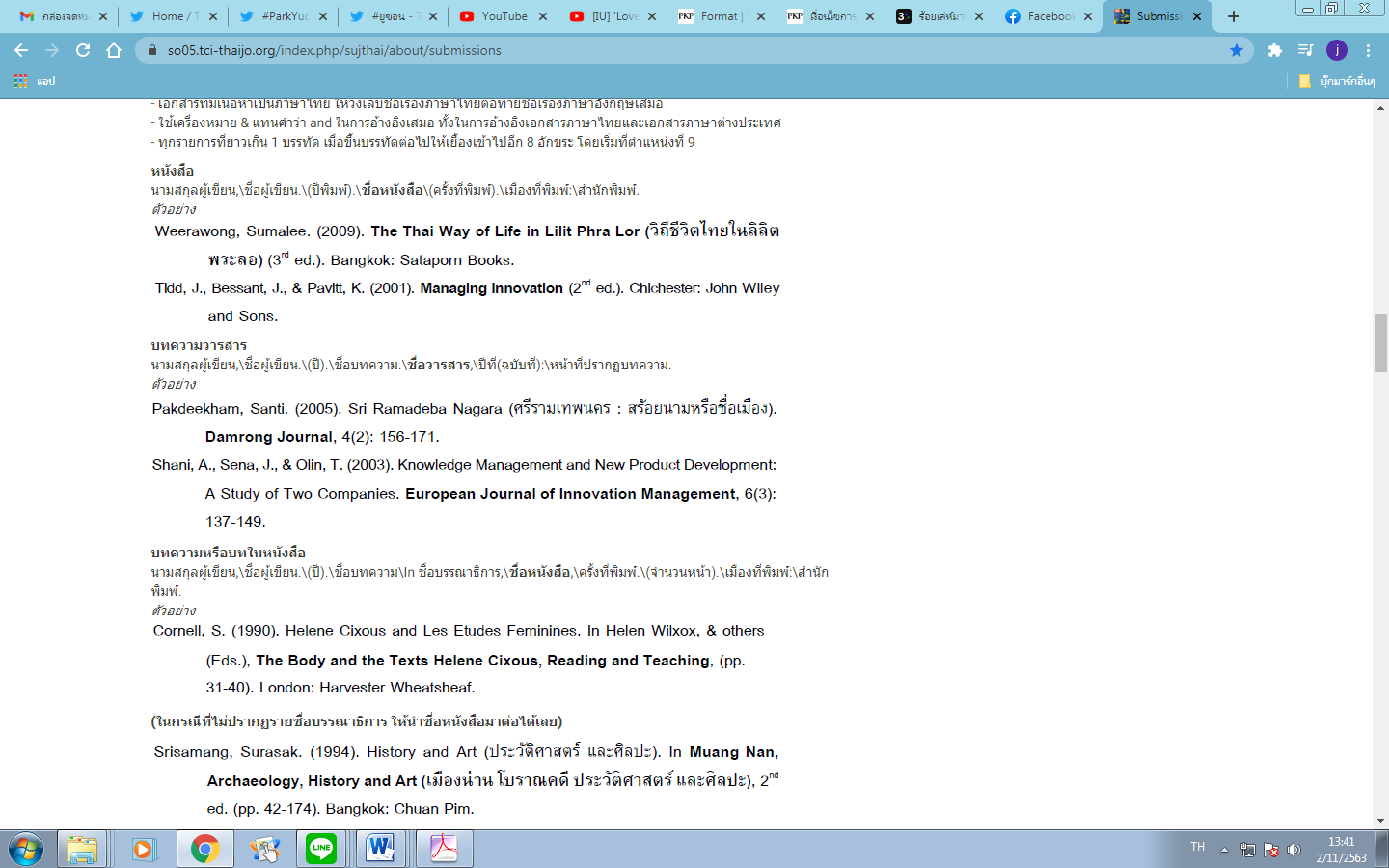 4. บทความหรือบทในหนังสือ	นามสกุลผู้เขียน,\ชื่อผู้เขียน.\(ปี).\ชื่อบทความ\ชื่อบรรณาธิการ,\ชื่อหนังสือ,\ครั้งที่พิมพ์.\(จำนวนหน้า).\เมืองที่พิมพ์:\สำนักพิมพ์.ตัวอย่างเช่น5. วิทยานิพนธ์	นามสกุลผู้เขียน,\ชื่อผู้เขียน.\(ปีการศึกษา).\ชื่อวิทยานิพนธ์.\ระดับปริญญา,\มหาวิทยาลัย,\เมือง,\ประเทศ.ตัวอย่างเช่น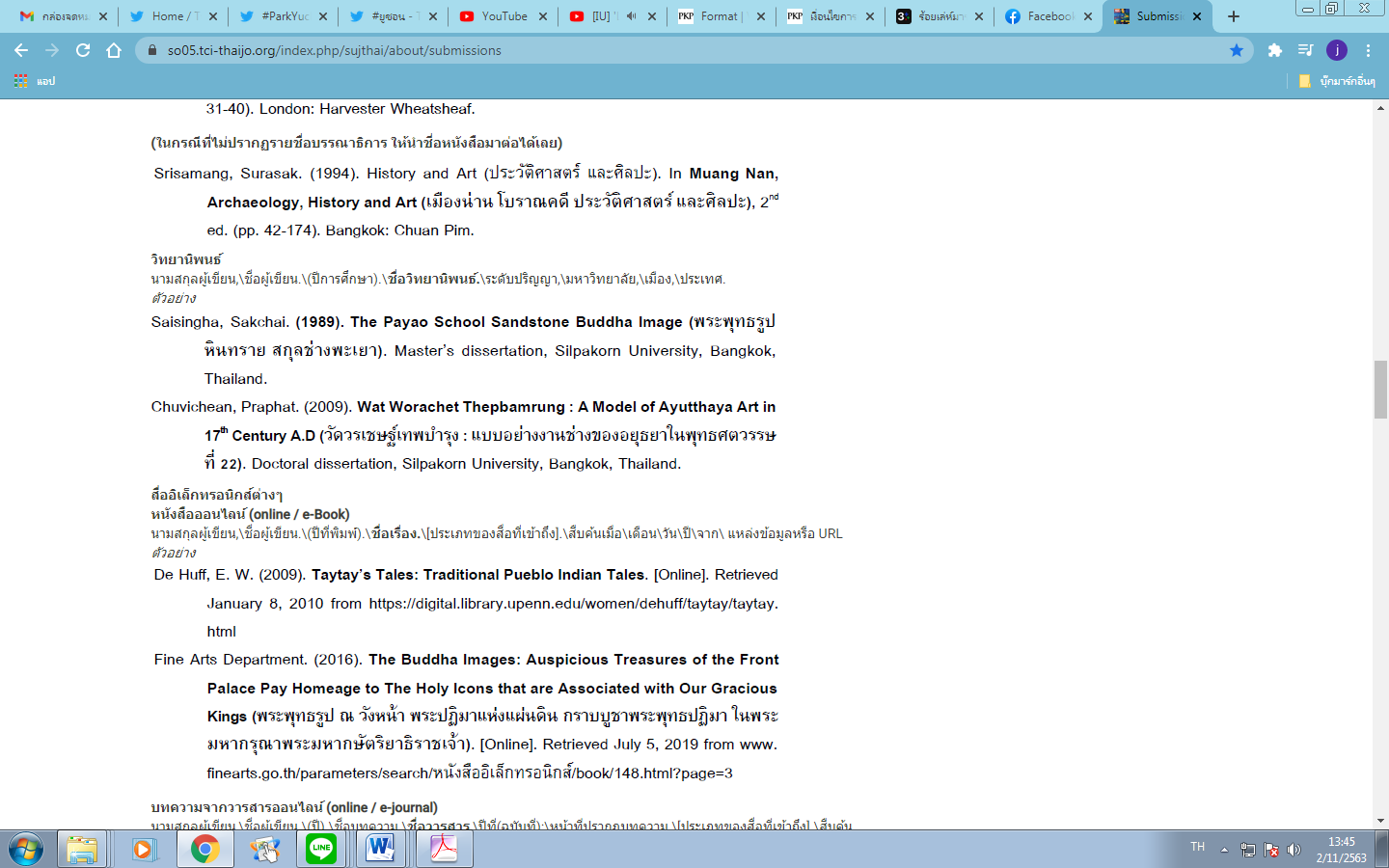 6. สื่ออิเล็กทรอนิกส์ต่าง ๆ  	หนังสือออนไลน์ (online / e-Book)	นามสกุลผู้เขียน,\ชื่อผู้เขียน.\(ปีที่พิมพ์).\ชื่อเรื่อง.\[ประเภทของสื่อที่เข้าถึง].\สืบค้นเมื่อ\เดือน\วัน\ปี\จาก\ แหล่งข้อมูลหรือ URLตัวอย่างเช่น7. บทความจากวารสารออนไลน์ (online / e-journal)	นามสกุลผู้เขียน,\ชื่อผู้เขียน.\(ปี).\ชื่อบทความ.\ชื่อวารสาร,\ปีที่(ฉบับที่):\หน้าที่ปรากฏบทความ.\[ประเภทของสื่อที่เข้าถึง].\สืบค้นเมื่อ\เดือน\วัน\ปี\จาก\แหล่งข้อมูลหรือ URLตัวอย่างเช่น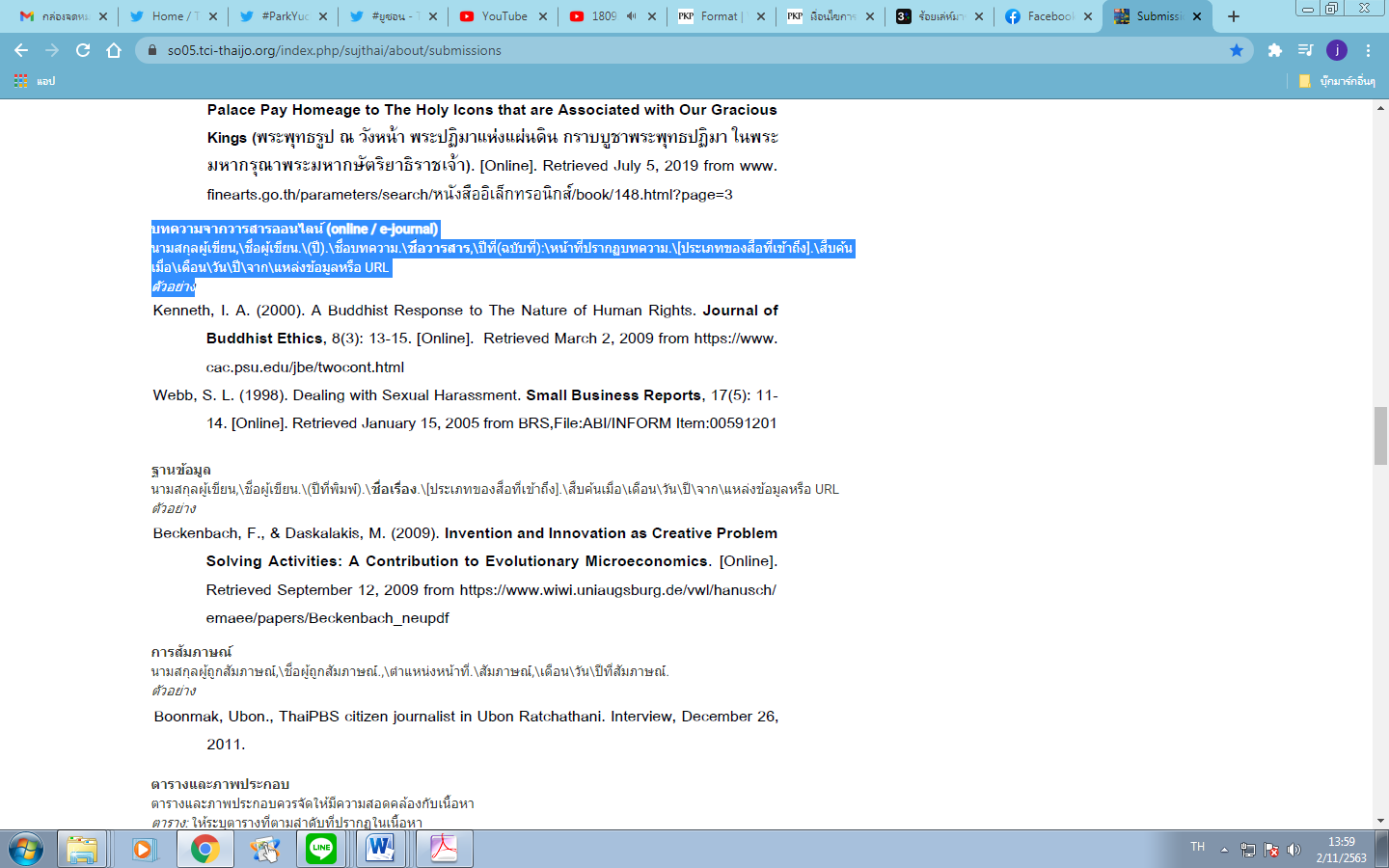 8. ฐานข้อมูล	นามสกุลผู้เขียน,\ชื่อผู้เขียน.\(ปีที่พิมพ์).\ชื่อเรื่อง.\[ประเภทของสื่อที่เข้าถึง].\สืบค้นเมื่อ\เดือน\วัน\ปี\จาก\แหล่งข้อมูลหรือ URLตัวอย่างเช่น9. การสัมภาษณ์    	นามสกุลผู้ถูกสัมภาษณ์,\ชื่อผู้ถูกสัมภาษณ์.,\ตำแหน่งหน้าที่.\สัมภาษณ์,\เดือน\วัน\ปีที่สัมภาษณ์.ตัวอย่างเช่น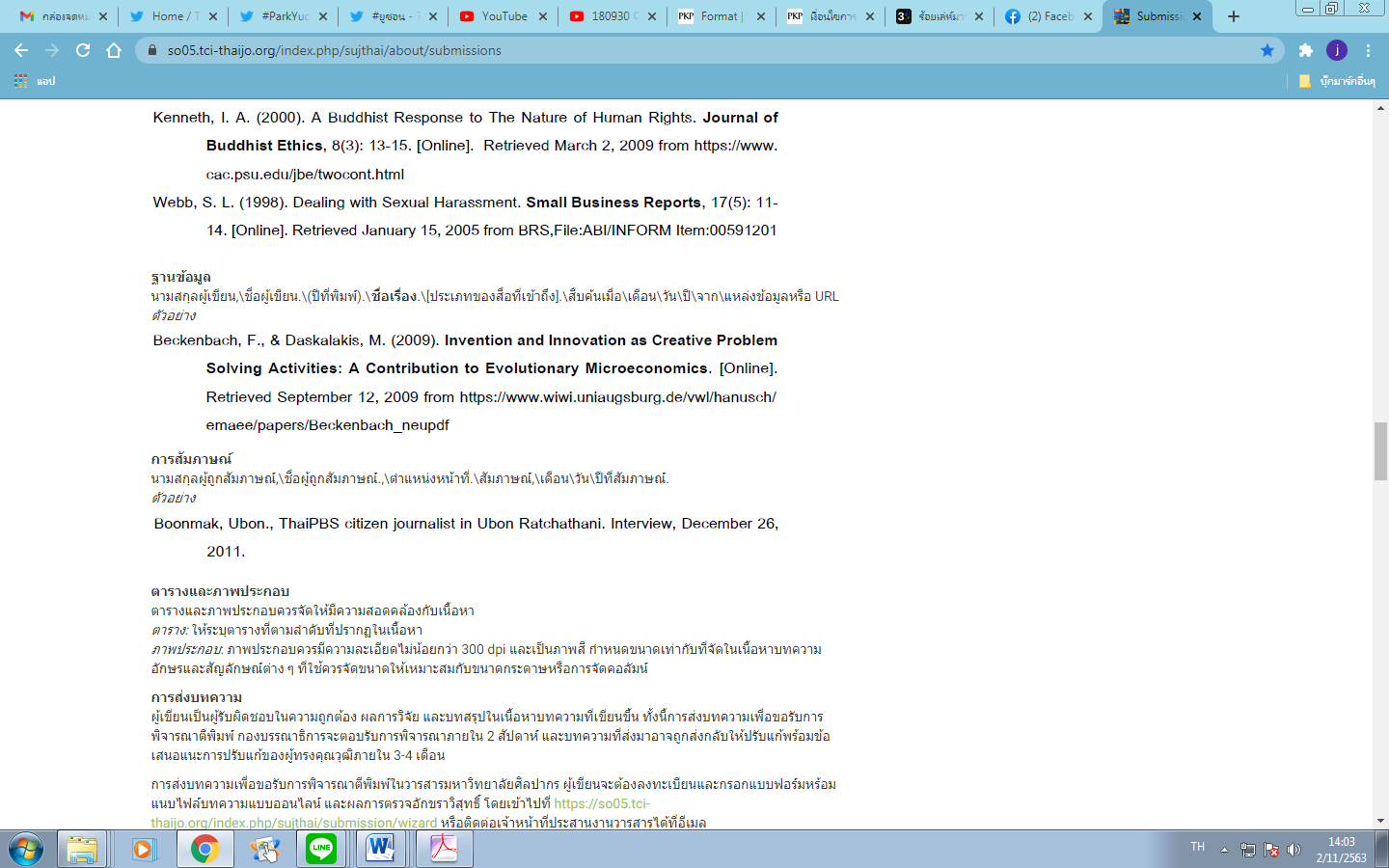 * ตารางและภาพประกอบ 	ตารางและภาพประกอบควรจัดให้มีความสอดคล้องกับเนื้อหา ตาราง : ให้ระบุตารางที่ตามลำดับที่ปรากฏในเนื้อหาภาพประกอบ : ภาพประกอบควรมีความละเอียดไม่น้อยกว่า 300 dpi และเป็นภาพสี กำหนดขนาดเท่ากับที่จัดในเนื้อหาบทความ อักษรและสัญลักษณ์ต่าง ๆ ที่ใช้ควรจัดขนาดให้เหมาะสมกับขนาดกระดาษหรือการจัดคอลัมน์